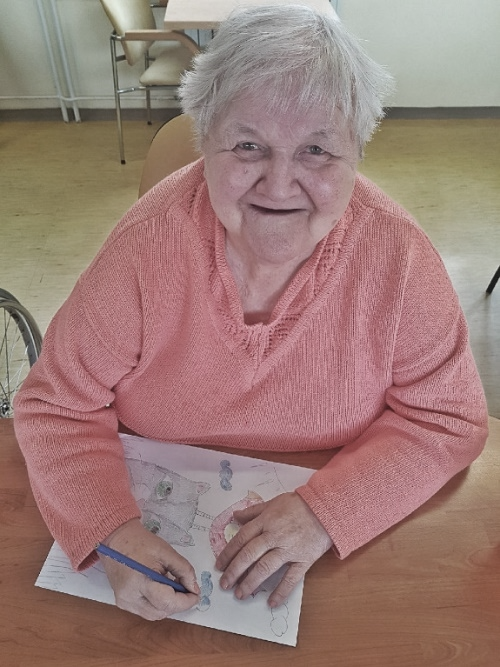 »Vsak človek je individuum, zato je zelo težko govoriti o mejnikih. Vsi ljudje, tudi osebe z motnjo v duševnem razvoju, se bodo vsaka ob svojem času, s svojim tempom in po svoje postarale.« (Bleeksma 1999: 16)V okviru praznovanja 50-letnice Varstveno delovnega centra Tončke Hočevar smo se odločili, da organiziramo posvet in osvetlimo potrebo po spremembah in novih pristopih pri delu s starejšimi, v skladu s smernicami deinstitucionalizacije.Vabimo vas k sodelovanju in prijavi na posvet. Svojo udeležbo prosim potrdite z izpolnjeno prijavnico številka 1 na elektronski naslov tajnistvo@vdc.si,  do petka 16. marca 2018. V kolikor boste aktivni udeleženec s prispevkom o vaših izkušnjah, kako zagotoviti kakovostno obravnavo naših starajočih uporabnikov z vidika zaposlitve, bivanja in spremenjenega zdravstvenega stanja, vas prosimo, da vaše povzetke prispevkov posredujete na priloženem obrazcu številka 2,  do petka 16. marca 2018 na elektronski naslov tajnistvo@vdc.si.Posvet se bo pričel ob 10.00 uri v  Stari mestni elektrarni Elektra Ljubljana, na Slomškovi ulici 18 v Ljubljani in se bo zaključil okrog 13.00  s pogostitvijo udeležencev.Po zaključku prijav vam bomo posredovali podrobnejši program posveta.Veselimo se srečanja z vami in vas lepo pozdravljamo!Organizacijski odbor VDC Tončke Hočevar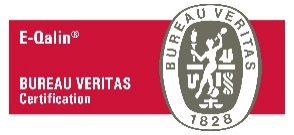 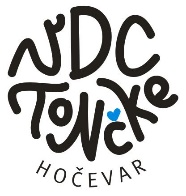 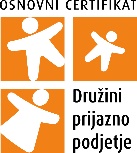 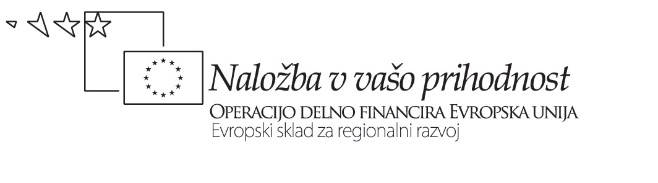 PRIJAVNICA NA POSVET ZA UDELEŽENCE » Vsak se stara po svoje….«Izzivi staranja odraslih z motnjo v duševnem razvoju19. april 2018IME IN PRIIMEKVAŠ E-MAILORGANIZACIJA, IZ KATERE PRIHAJATEPosvet 19. april 2018»VSAK SE STARA PO SVOJE …«IZZIVI STARANJA LJUDI Z MOTNJO V DUŠEVNEM RAZVOJUPosvet 19. april 2018»VSAK SE STARA PO SVOJE …«IZZIVI STARANJA LJUDI Z MOTNJO V DUŠEVNEM RAZVOJUNaslov prispevkaIme in priimek avtorja in nazivDelovno mestoOrganizacijaElektronski naslovTelefonPovzetek prispevka(do 2.500 znakov brez presledkov)Ključne besede (do 5 ključnih besed)